POSTER JUDGING FORMPlease evaluate each poster by the following criteria:Significance: Motivation for the study effectively communicatedApproach: Clear understanding of methods used in the studyAnalysis: Results interpreted/presented accurately; appropriate statistics appliedQ & A: Effectiveness in answering questionsPoster Aesthetics: Organization, legibility, figure quality1= Poor  	3=Average	  5=Excellent*Scores given to students will be normalized to Z-scores to normalize judging styles. This transformation will lead to a greater range of scores being more impactful. Please assign all values to 1-5 when considering presentations. 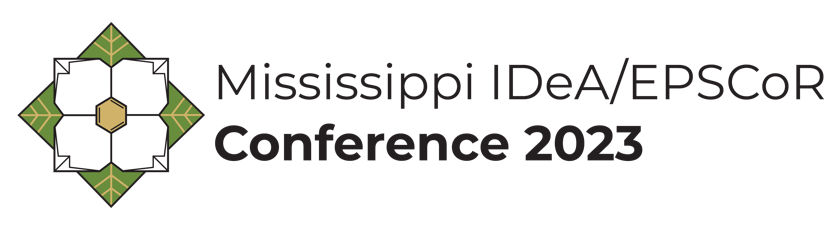 SignificanceApproachAnalysisQ&AAestheticsA.1 A.19 A.25 A.42 